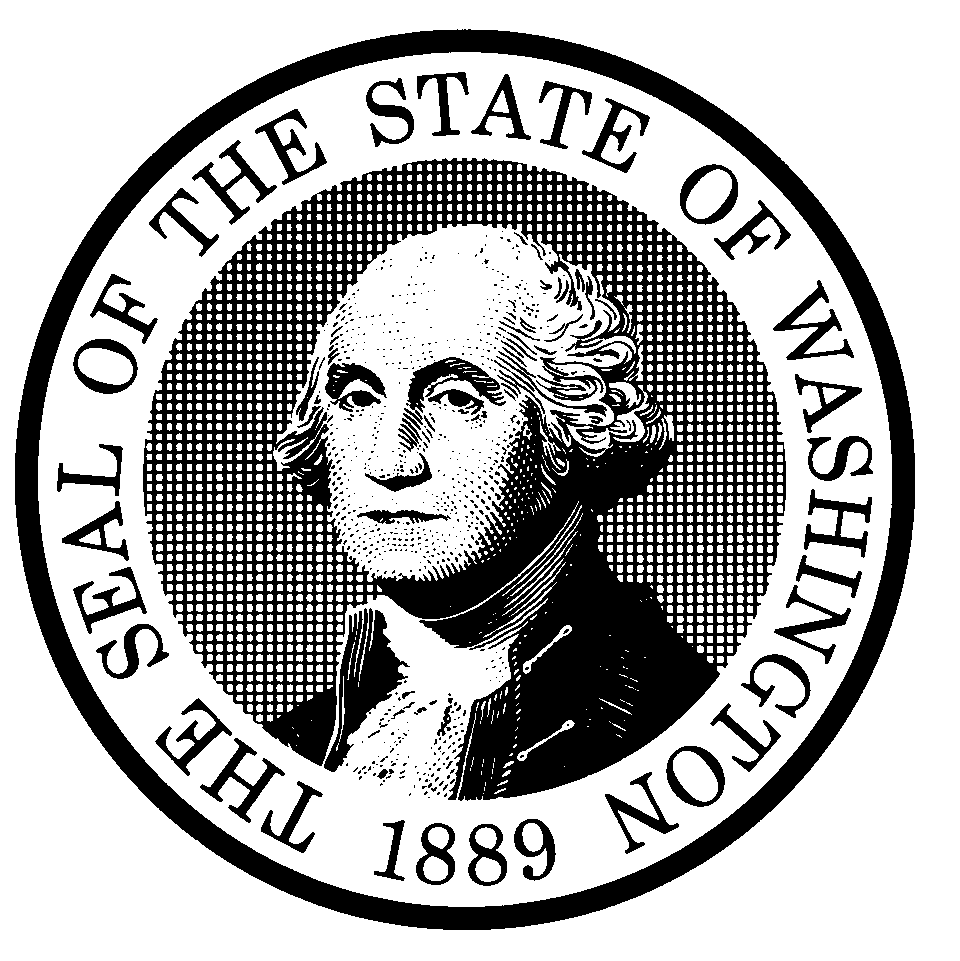 STATE OF WASHINGTONSTATE BUILDING CODE COUNCIL15-010State Building Code to be Amended:International Building Code	State Energy CodeICC ANSI A117.1 Accessibility Code	International Mechanical Code International Existing Building Code	International Fuel Gas Code International Residential Code	NFPA 54 National Fuel Gas CodeInternational Fire Code	NFPA 58 Liquefied Petroleum Gas CodeUniform Plumbing Code	Wildland Urban Interface CodeSection: New Washington State Amendment to 2015 IFC Section 403.10.2.4	Page:  62 Title:  Group R-2 assisted living facilitiesProponent Name (Specific local government, organization or individual): Proponent:	Department of Health:  Construction Review Services Title:Date: 2/2015Designated Contact Person: Name: Mina Zarelli Title: Senior Plans ReviewerAddress:  111 Israel Rd. Tumwater WA 98501Office Phone:  360-236-2944 Cell:E-Mail address: mina.zarelli@doh.wa.govFebruary 20, 2015Proposed Code Amendment.Code(s) _2015IFC 	Section(s)403.10.2Existing amendment to 2012 IFC:General. Fire safety, evacuation, shelter-in-place plans and associated drills shall comply with the requirements of Sections 404.2 through 404.5.1.Fire safety and evacuation plans. Fire safety and evacuation plans shall comply with the requirements of Sections 404.2.1 through 404.2.2.2.Where required. An approved fire safety and evacuation plan shall be prepared and maintained for the following occupancies and buildings.Group A having an occupant load of 100 or more.Group B buildings having an occupant load of 500 or more persons or more than 100 persons above or below the lowest level of exit discharge.Group E.Group F buildings having an occupant load of 500 or more persons or more than 100 persons above or below the lowest level of exit discharge.Group H.Group I.Group R-1.Group R-2 college and university buildings, Boarding homes, group homes, and residential treatment facilities licensed by the state of Washington.High-rise buildings.Group M buildings having an occupant load of 500 or more persons or more than 100 persons above or below the lowest level of exit discharge.Covered malls exceeding 50,000 square feet (4645 m2) in aggregate floor area.Open mall buildings exceeding 50,000 square feet (4645 m2) in aggregate area within perimeter line.Underground buildings.Buildings with an atrium and havingProposed amendment to 2015 IFC:Revise section to read as follows403.10.2 Group R-2 occupancies. Group R-2 occupancies shall comply with Sections 403.10.2.1 through 403.10.2.3 403.10.2.4Add new section to read as follows403.10.2.4 Group R-2 assisted living and residential care facilities.Assisted living and residential care facilities licensed by the state of Washington shall comply with Sections 403.8.1 as required for Group I-1 Condition 2 occupancies.Briefly explain your proposed amendment, including the purpose, benefits and problems addressed.Revise Washington state amendment to use the phrase ‘assisted living facility’ in lieu of ‘boarding home’ where addressing facilities licensed by the state of Washington under Chapter 388-78A WAC Assisted Living Facility licensing rules.The list of where plans are required in the 2012 code was replaced with a per-occupancy narrative approach, so the previous amendment to the 2012 does not transfer well. The intent of the amendment is that assisted living facilities and residential treatment facilities are treated as an I-1 in regards to fire safety and evacuation plans.WAC 388-78A-2700 requires licensed assisted living facilities to have fire safety plans. The language in the 2015 IFC for Group I-1 Condition 2 occupancies provides a framework for those plans which would otherwise be required. The proposal would create consistent requirements between all authorities having jurisdiction. Licensed assisted living facilities more closely match the description of Group I-1 Condition 2, therefore revisions should be made to provide for adequate fire safety and evacuation plans to protect those occupants. The residents receive custodial care and require limited verbal or physical assistance while responding to an emergency situation to complete building evacuation. Some of the residents may not be capable of self-preservation.This proposal is NOT intended to address any requirements for group homes.Specify what criteria this proposal meets. You may select more than one. The amendment is needed to address a critical life/safety need.The amendment is needed to address a specific state policy or statute.The amendment is needed for consistency with state or federal regulations.The amendment is needed to address a unique character of the state:  Washington uses a modified R-2 occupancy for licensed assisted living facilities.The amendment corrects errors and omissions.Is there an economic impact:	Yes	NoExplain:  WAC 388-78A-2700 already requires licensed assisted living facilities to have fire safety plansPlease send your completed proposal to: sbcc@ga.wa.govAll questions must be answered to be considered complete. Incomplete proposals will not be accepted.